UNIVERSITAS MUHAMMADIYAH SUMATERA UTARA 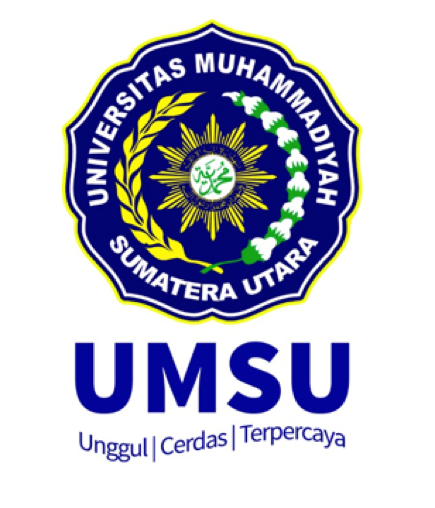 FAKULTAS ILMU KOMPUTER DAN TEKNOLOGI INFORMASI						JADWAL PERKULIAHANJalan Kapten Muktar Basri No. 3 Medan 20238						`		WAKTU KULIAH		: PAGI Telp. (061) 6622400						PROGRAM STUDI		: Teknologi Informasi SEMESTER /KELAS	: II / A1TAHUN AKADEMIK 	: 2021/2022Catatan:														    Medan,  09 Rajab         1443 HHari dan waktu tidak dapat dirubah											      10 Februari    2022 MMahasiswa sudah berada di dalam ruangan, 15 menit sebelum perkuliahan dimulaiDosen sudah berada didalam ruangan, 5 menit sebelum perkuliahan dimulai						             Dekan,Aktif Perkuliahan mulai tanggal 21 Februari 2022Bapak/Ibu Dosen agar menyiapkan Kontrak Belajar, RPS, Modul dan E-Learning setiap mata kuliah yang diasuh		Al-Khowarizmi, S.Kom., M.KomUNIVERSITAS MUHAMMADIYAH SUMATERA UTARA FAKULTAS ILMU KOMPUTER DAN TEKNOLOGI INFORMASI						JADWAL PERKULIAHANJalan Kapten Muktar Basri No. 3 Medan 20238						`		WAKTU KULIAH		: PAGI Telp. (061) 6622400						PROGRAM STUDI		: Teknologi Informasi SEMESTER /KELAS	: II / B1TAHUN AKADEMIK 	: 2021/2022Catatan:														    Medan,  09 Rajab         1443 HHari dan waktu tidak dapat dirubah										                     10 Februari    2022 MMahasiswa sudah berada di dalam ruangan, 15 menit sebelum perkuliahan dimulaiDosen sudah berada didalam ruangan, 5 menit sebelum perkuliahan dimulai						             Dekan,Aktif Perkuliahan mulai tanggal 21 Februari 2022Bapak/Ibu Dosen agar menyiapkan Kontrak Belajar, RPS, Modul dan E-Learning setiap mata kuliah yang diasuh		Al-Khowarizmi, S.Kom., M.KomUNIVERSITAS MUHAMMADIYAH SUMATERA UTARA FAKULTAS ILMU KOMPUTER DAN TEKNOLOGI INFORMASI						JADWAL PERKULIAHANJalan Kapten Muktar Basri No. 3 Medan 20238						`		WAKTU KULIAH		: PAGI Telp. (061) 6622400						PROGRAM STUDI		: Teknologi Informasi SEMESTER /KELAS	: II / C1TAHUN AKADEMIK 	: 2021/2022Catatan:														    Medan,  09 Rajab         1443 HHari dan waktu tidak dapat dirubah										                     10 Februari    2022 MMahasiswa sudah berada di dalam ruangan, 15 menit sebelum perkuliahan dimulaiDosen sudah berada didalam ruangan, 5 menit sebelum perkuliahan dimulai						             Dekan,Aktif Perkuliahan mulai tanggal 21 Februari 2022Bapak/Ibu Dosen agar menyiapkan Kontrak Belajar, RPS, Modul dan E-Learning setiap mata kuliah yang diasuh		Al-Khowarizmi, S.Kom., M.KomUNIVERSITAS MUHAMMADIYAH SUMATERA UTARA FAKULTAS ILMU KOMPUTER DAN TEKNOLOGI INFORMASI						JADWAL PERKULIAHANJalan Kapten Muktar Basri No. 3 Medan 20238						`		WAKTU KULIAH		: PAGI Telp. (061) 6622400						PROGRAM STUDI		: Teknologi Informasi SEMESTER /KELAS	: II / D1TAHUN AKADEMIK 	: 2021/2022Catatan:														    Medan,  09 Rajab         1443 HHari dan waktu tidak dapat dirubah										                    10 Februari    2022 MMahasiswa sudah berada di dalam ruangan, 15 menit sebelum perkuliahan dimulaiDosen sudah berada didalam ruangan, 5 menit sebelum perkuliahan dimulai						             Dekan,Aktif Perkuliahan mulai tanggal 21 Februari 2022Bapak/Ibu Dosen agar menyiapkan Kontrak Belajar, RPS, Modul dan E-Learning           setiap mata kuliah yang diasuh		Al-Khowarizmi, S.Kom., M.KomUNIVERSITAS MUHAMMADIYAH SUMATERA UTARA FAKULTAS ILMU KOMPUTER DAN TEKNOLOGI INFORMASI						JADWAL PERKULIAHANJalan Kapten Muktar Basri No. 3 Medan 20238						`		WAKTU KULIAH		: PAGI Telp. (061) 6622400						PROGRAM STUDI		: Teknologi Informasi SEMESTER /KELAS	: II / E1TAHUN AKADEMIK 	: 2021/2022Catatan:														    Medan,  09 Rajab         1443 HHari dan waktu tidak dapat dirubah										                     10 Februari    2022 MMahasiswa sudah berada di dalam ruangan, 15 menit sebelum perkuliahan dimulaiDosen sudah berada didalam ruangan, 5 menit sebelum perkuliahan dimulai						             Dekan,Aktif Perkuliahan mulai tanggal 21 Februari 2022Bapak/Ibu Dosen agar menyiapkan Kontrak Belajar, RPS, Modul dan E-Learning           setiap mata kuliah yang diasuh		Al-Khowarizmi, S.Kom., M.KomUNIVERSITAS MUHAMMADIYAH SUMATERA UTARA FAKULTAS ILMU KOMPUTER DAN TEKNOLOGI INFORMASI						JADWAL PERKULIAHANJalan Kapten Muktar Basri No. 3 Medan 20238						`		WAKTU KULIAH		: PAGI Telp. (061) 6622400						PROGRAM STUDI		: Teknologi Informasi SEMESTER /KELAS	: II / A2TAHUN AKADEMIK 	: 2021/2022Catatan:														    Medan,  09 Rajab         1443 HHari dan waktu tidak dapat dirubah										                     10 Februari    2022 MMahasiswa sudah berada di dalam ruangan, 15 menit sebelum perkuliahan dimulaiDosen sudah berada didalam ruangan, 5 menit sebelum perkuliahan dimulai						             Dekan,Aktif Perkuliahan mulai tanggal 21 Februari 2022Bapak/Ibu Dosen agar menyiapkan Kontrak Belajar, RPS, Modul dan E-Learning setiap mata kuliah yang diasuh		Al-Khowarizmi, S.Kom., M.KomHARIPUKULMATA KULIAHSKSPENGAMPUHRUANGSENIN07.30-09.10Bahasa Inggris2Mandra Saragih S.Pd,M.Hum605SENIN10.00-10.50Struktur Data2Regania, S.Kom, M.Kom605SELASA07.30-09.10Sistem Operasi2Putri Annisa, S.Kom,  M.Kom605SELASA09.10-10.40Kewarganegaraan2Lutfi Basit.,M.Ikom605SELASA10.50-13.20Ibadah2Nadlrah Naimi, M.A605RABU07.30-10.00Aljabar Linier Dan Matriks3Dr. Zainal Azis, M.Si., M.M605RABU10.30-12.00Praktikum Analisis Dan Perancangan Basis Data 1Fatma Sari Hutagalung., M.KomLab3KAMIS07.30-09.10Analisis dan Perancangan Basis Data 2Fatma Sari Hutagalung., M.Kom605KAMIS09.10-11.40Pengantar Orgranisasi dan Arsitektur3Mulkan Azhari, S.Kom, M.Kom605JUM’AT09.00-10.30Prak. Struktur Data1Regania Pasca Rassy, S.Kom, M.KomLab1JUM’AT10.30-12.00Prak. Sistem Operasi1Putri Annisa, S.Kom, M.KomLab3HARIPUKULMATA KULIAHSKSPENGAMPUHRUANGSENIN07.30-09.00Praktikum Sistem Operasi1Putri Annisa, S.Kom, M.KomLab2SENIN09.10-10.50Analisis dan Perancangan Basis Data 2Fatma Sari Hutagalung., M.Kom604SENIN12.00-13.30Praktikum Struktur Data1Farid Akbar Siregar, S.Kom., M.Kom.Lab1SELASA07.30-09.10Ibadah2Faisal Amri, S.THI., M.Ag60409.10-11.40Pengantar Orgranisasi dan Arsitektur TI3Alhamidi, M.Kom, Ph.D604RABU07.30-09.10Bahasa Inggris2Mandra Saragih, M.Hum604RABU09.10-10.50Struktur Data1Farid Akbar Siregar, S.Kom., M.Kom.604RABU10.50-13.20Aljabar Linier Dan Matriks3Dr. Zainal Azis, M.Si., M.M604KAMIS09.10-10.50Sistem Operasi2Putri Annisa, S.Kom, M.Kom604JUM’AT07.30-09.10Kewarganegaraan2Bisdan Sigalingging, S.H., M.H604JUM’AT09.10-10.40Prak. Analisis dan Perancangan Basis Data 2Fatma Sari Hutagalung., M.KomLab1HARIPUKULMATA KULIAHSKSPENGAMPUHRUANGSENIN07.30-10.00Aljabar Linier Dan Matriks3Dr. Marah Dolly Nst, M.Si603SENIN10.00-11.40Ibadah2Faisal Amri, S.THI., M.Ag603SENIN12.00-13.30Praktikum Sistem Operasi1Irvi Oktanisa, S.Kom, M.KomLab3SELASA07.30-09.10Analisis dan Perancangan Basis Data 2Farid Akbar Siregar S.Kom., M.Kom.603SELASA10.00-13.20Pengantar Orgranisasi dan Arsitektur TI3Yoshida Sary, M.Kom603RABU07.30-09.00Prak. Analisis dan Perancangan Basis Data 1Farid Akbar Siregar S.Kom., M.Kom.Lab3RABU09.10-10.50Bahasa Inggris2Mandra Saragih, M.Hum603KAMIS07.10-09.10Kewarganegaraan2Bisdan Sigalingging, S.H., M.H603KAMIS12.00-13.30Praktikum Struktur Data2Farid Akbar Siregar, S.Kom., M.Kom.603JUM’AT07.30-09.10Struktur Data1Farid Akbar Siregar, S.Kom., M.Kom.Lab1JUM’AT09.10-10.50Sistem Operasi1Irvi Oktanisa, S.Kom, M.Kom603HARIPUKULMATA KULIAHSKSPENGAMPUHRUANGSENIN07.30-09.10Struktur Data2Indah Purnama Sari,ST.,M.Kom602SENIN09.10-10.40 Prak. Struktur Data1Indah Purnama Sari,ST.,M.KomLab2SELASA07.30-09.10Ibadah2Nadlrah Ilmi, M.A602SELASA09.10-11.40Aljabar Linier Dan Matriks3Dr. Irvan,M.Si602RABU07.30-09.00Praktikum Analisis dan Perancangan Basis Data 1Regania Paca Rassy, M.KomLab2RABU09.10-10.50Bahasa Inggris2Fatimah Sari Siregar,S.Pd.,M.Hum602RABU10.50-12.30Sistem Operasi2Andi Zulheri, S.Kom, M.Kom602KAMIS07.30-10.00Pengantar Orgranisasi dan Arsitektur TI3Yoshida Sary, M.Kom602KAMIS10.00-11.40Kewarganegaraan2Bisdan Sigalingging, S.H., M.H602JUM’AT07.30-09.10Prak. Sistem Operasi1Andi Zulheri, S.Kom, M.KomLab3JUM’AT10.00-11.40Analisis dan Perancangan Basis Data1Regania Paca Rassy, M.Kom602HARIPUKULMATA KULIAHSKSPENGAMPUHRUANGSENIN07.30-09.10Pengantar Orgranisasi dan Arsitektur TI3Ferdy Riza, S.Kom., M.Kom. 601SENIN09.10-10.40 Praktikum Sistem Operasi1Basri, S.Kom, M.Kom Lab2SELASA07.30-09.10Struktur Data2Regania Paca Rassy, M.Kom601SELASA09.10-10.50Bahasa Inggris2Fatimah Sari Siregar,S.Pd.,M.Hum601SELASA10.50-12.30Ibadah2Sa’adah Ritonga, S.Th.I., M.Ag601RABU07.30-09.00Kewarganegaraan2Erwin Asmadi, S.H, M.H601RABU09.10-10.50Sistem Operasi2Basri, S.Kom, M.Kom 601RABU12.00-13.30Praktikum Struktur Data1Regania Paca Rassy, M.KomLab1KAMIS09.00-10.30Analisis dan Perancangan Basis Data2Fatma Sari Hutagalung., M.KomLab3KAMIS10.50-12.30Prak. Analisis dan Perancangan Basis Data1Fatma Sari Hutagalung., M.Kom601JUMAT09.10-11.40Aljabar Linier Dan Matriks3Dr. Irvan,M.Si601HARIPUKULMATA KULIAHSKSPENGAMPUHRUANGSENIN13.30-15.10Struktur Data2Indah Purnama Sari,ST.,M.Kom605SENIN15.10-16.50Bahasa Inggris2Fatimah Sari Siregar,S.Pd.,M.Hum605SENIN16.50-18.30Sistem Operasi2Basri, S.Kom, M.Kom 605SELASA13.30-16.00Aljabar Linier Dan Matriks3Dr. Irvan,M.Si605SELASA16.00-18.30Pengantar Orgranisasi dan Arsitektur TI3Alhamidi, M.Kom, P.hD605RABU13.30-15.10Ibadah2Faisal Amri, S.THI., M.Ag605RABU15.10-16.50Analisis dan Perancangan Basis Data2Farid Akbar.,S.Kom.,M.Kom605RABU16.50-18.30Kewarganegaraan2Bisdan Sigalingging, S.H., M.H605KAMIS13.30-15.00Praktikum  Analisis dan Perancangan Basis Data1Farid Akbar.,S.Kom.,M.KomLab3KAMIS15.00-16.30Praktikum Struktur Data1Indah Purnama Sari,ST.,M.KomLab3JUMAT 13.30-15.00Prak. Sistem Operasi1Basri, S.Kom, M.Kom Lab3